О внесении изменений в постановлениеГлавы Алексеевского муниципального района от 29.08.2019 № 44 «Об образовании Комиссиипо проведению Всероссийской переписи населения 2020 года в  муниципальном образовании Алексеевскогомуниципального района Республики Татарстан»1.В Приложении № 2 постановления Главы Алексеевского муниципального района от 29.08.2019 № 44  «Об образовании Комиссии по проведению Всероссийской переписи населения 2020 года в  муниципальном образовании Алексеевского муниципального района Республики Татарстан»:слова:«Заместитель председателяКадыров Наиль Камилович		 Руководитель Исполнительного комитета  	 Алексеевского муниципального»заменить словами:«Заместитель председателяГайнуллин Олег Александрович	 Руководитель Исполнительного комитета   	 Алексеевского муниципального».слова:«Абакумов Анатолий Николаевич   Заместитель руководителя  Исполнительного комитета Алексеевского муниципального по вопросам инфраструктурного развития»заменить словами:«Гайсин Марат Рафаэлевич              заместитель руководителя                                                              Исполнительного комитета Алексеевского муниципального по инфраструктурному развитию».слова:«Гилязов Дамир Амирович		Начальник отдела образования»заменить словами:«Симашева Альбина Валентиновна  и.о. начальника МКУ «Отдел образования                                                               Алексеевского муниципального района                                                               Республики Татарстан».слова:«Гайсин Марат Рафаэлевич	председатель палаты имущественных и   земельных отношений»заменить словами:«Язынин Руслан Сергеевич	председатель палаты имущественных и   земельных отношений».слова:«Яковлев Вячеслав Анатольевич       Начальник отдела МВД России по Алексеевскому муниципальному району (по согласованию)»заменить словами:«Ахметзянов Радик Ринатович          Начальник отдела МВД России по Алексеевскому муниципальному району  (по согласованию)».       2. Контроль за исполнением настоящего постановления возложить на руководителя Исполнительного комитета Алексеевского муниципального района Республики Татарстан О.А. Гайнуллина. Глава муниципального района 						     С.А. Демидов       			          ГЛАВА  АЛЕКСЕЕВСКОГОМУНИЦИПАЛЬНОГО РАЙОНАРЕСПУБЛИКИ ТАТАРСТАН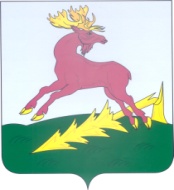       ТАТАРСТАН РЕСПУБЛИКАСЫ        АЛЕКСЕЕВСК         МУНИЦИПАЛЬ РАЙОНЫ       БАШЛЫГЫПОСТАНОВЛЕНИЕ23.12.2020п.г.т. Алексеевское   КАРАР№ 97